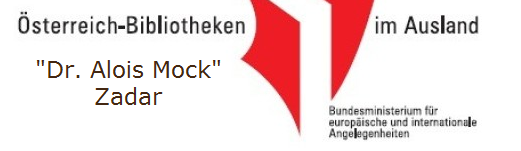 Internationale TagungDeutsche Sprache und Kultur in KroatienÖsterreich-BibliothekTrg kneza Višeslava 923000 ZadarKroatien18. bis 22. Juni 2014.Mittwoch, 18.6.19.00: Eröffnung. Keynote: Franz Patocka (Wien): Deutsche Sprache in Kroatien - ein Blick von außen20.00: Gemeinsames AbendessenDonnerstag, 19.6.Sprache09.30-10.00: Tomislav Krpan (Zadar): Die deutsche Sprache und ihr Einfluss auf das Leben und die Kultur in Kroatien am Beispiel von Germanismen 10.00-10.30 Sladjan Turkovic (Zagreb): Deutsch-kroatische Sprachbeziehung und die Schriftkultur im Kroatien des 18. und 19. JahrhundertsKaffeepause11.00-11.30 Kristian Novak (Rijeka): gemeinsam mit Barbara Štebih: Einstellungen gegenüber der deutschen Sprache in Kroatien in der ersten Hälfte des 19. Jhdts.11.30-12.00 Zrinjka Glovacki-Bernardi (Zagreb): Zum Status des Deutschen in Zagreb/Agram im 19. und Anfang des 20. Jahrhunderts.12.00-12.30 Zeljko Uvanovic (Osijek): Die deutsche Sprache, die Deutschsprachigen und Edmund Glaise von Horstenau im sogenannten unabhängigen Staat Kroatien 1941-1945MittagspauseBuchgeschichte14.00-14.30 Judit Ecsedy (Budapest): Deutsches Bücherangebot kroatischer Druckereien im 18. Jahrhundert14.30-15.00 Istvan Monok (Szeged): Deutschsprachige Lesestoffe der Aristokraten in Kroatien der frühen NeuzeitKaffeepausePresse15.30-16.00: Davor Dukic (Zagreb): „Der Pilger“ aus imagologischer Sicht16.00-16.30 Aleksandra Ščukanec (Zagreb): Deutsch oder Kroatisch: (Klein)anzeigen in Agramer Zeitungen 16.30-17.00 Josip Babić (Osijek): Leitartikel der ´Wiener freien Presse´ und der Osijeker `Slavonischen Presse´ vor dem Ersten Weltkrieg als Mittel der Meinungbildung/ Manipulation.Freitag, 20.6.Kultureller Austausch/ Imagologische Analysen9.00-9.30: Peter Ötvös (Szeged): Das Bild der Deutschen in den Werken des Grafen Zrinyi/Zrinski9.30-10.00: Katalin Czibula (Budapest): Therese Artner als Idealbild der ungarischen Dichterinnen10.00-10.30: Katalin Blaskó (Wien): "Rhapsodische Bemerkungen über Kroatien" - wie die Ungarndeutschen am Anfang des 19. Jahrhunderts Kroatien sahenKaffeepause11.00-11.30: Eldi Grubišić Pulišelić (Split): Das Bild der Morlaken in Ida von Düringsfelds „Aus Dalmatien“11.30-12.00: András Vizkelety (Budapest): Serbisch-deutsch-kroatisch. Der Fall Petar Preradović.12.00-12.30: Klaus Heydemann (Wien): Das Marine-Casino in Pola - "Ein Außenposten der (deutschen) Kultur"Mittagspause14.00-14.30: Wolfgang Müller-Funk (Wien): Die Erfindung der Traumanalyse in Divaca. Sigmund Freud im Karst14.30-15.00: Boris Previsic (Basel): Sarajevo 1914 und kroatische Mittlerfiguren15.00-15.30: Goran Lovric (Zadar): Kulturaustausch und Kulturclash - ArthurAchleitners "Aus Kroatien. Skizzen und Erzählungen"Kaffeepause16.00-16.30: Milka Car (Zagreb): Zu den Themenkomplexen ‚Balkan‘ und Mittelmeerraum in Robert Neumanns Hochstaplernovelle16.30-17.00: Peter Varga (Budapest): Das multiethnische Slawonien im Spiegel der Autobiographie der Wilma von VukelichSamstag, 21.6.Werkanalysen9.00-9.30: Marijan Bobinac (Zagreb): Körners Zrinyi - ein Ungar, ein Kroate, ein Deutscher? 9.30-10.00: Tomislav Zelic (Zadar): Joseph Graf Jelacic von Bužim - seine Poetik und Politik10.00-10.30: Slavija Kabic, (Zadar): Theodor Schiffs kulturgeschichtliche Impressionen "Aus halbvergessenem Lande"Kaffeepause11.00-11.30: Mario Grizelj (München): Krlezas "Die Rückkehr des Filip Latinovicz“.11.30-12.00: Daniela Kirschstein (Berlin): Zu Marica BodrožićSchlussworteMittagspauseNachmittag gemeinsames ProgrammDank an die Sponsoren: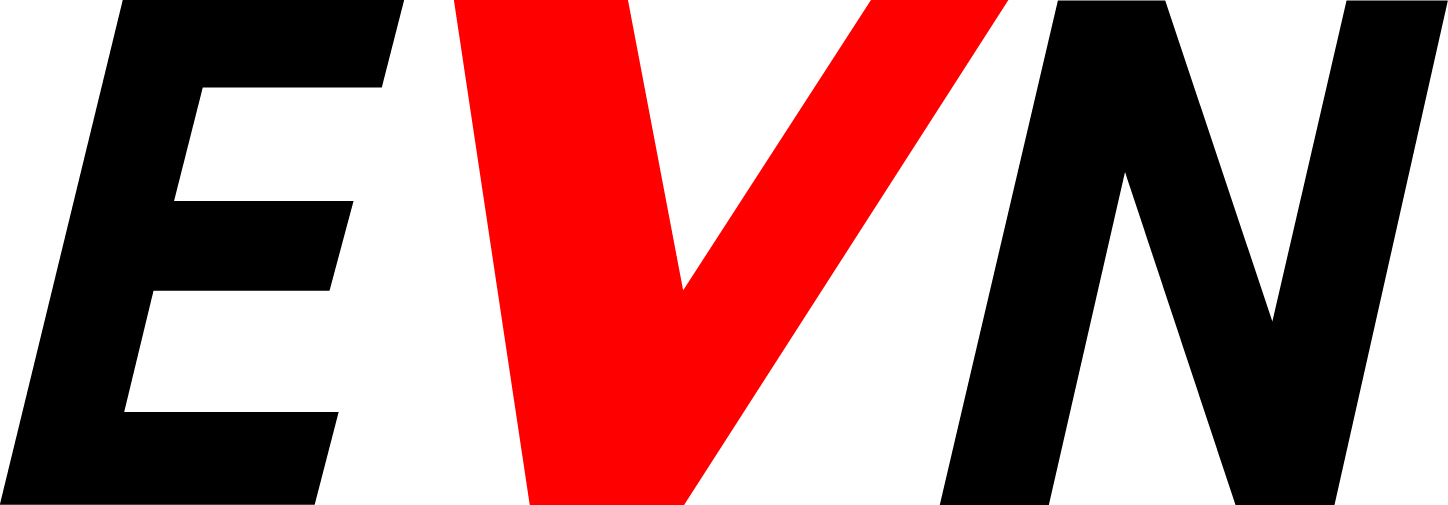 